 Nr.15448  din data de 6.06. 2022M I N U T Aședinței ordinare a Consiliului Local al Municipiului Dej  încheiată azi, 31mai  2022, convocată în conformitate cu prevederile art. 133, alin. (1) și 134 alin (1) și (2)  din Ordonanța de Urgență Nr. 57/2019, conform Dispoziției Primarului Nr.1107 din data de25 mai  2022,		         Lucrările se vor desfășura în Sala de ședințe a Consiliului Local, cu următoareaORDINE DE ZI:Proiect de hotărâre privind predarea către Ministerul Dezvoltării, Lucrărilor Publice și Administrației prin Compania Națională de Investiții C.N.I. S.A. a amplasamentului situat în Municipiul Dej, Strada Fericirii Nr. 2, județul Cluj și asigurarea condițiilor în vederea executării obiectivului de investiții ”Proiect tip Construire creșă mică, Strada Fericirii Nr. 2, Municipiul Dej, județul Cluj”.Proiect de hotărâre privind aprobarea Contului de execuțíe al Bugetului local, al bugetului instituțiilor publice finanțate din venituri proprii și subvenții pe trimestrul I al anului 2022.Proiect de hotărâre privind achiziționarea terenului în suprafață de 36 m.p., situat în Municipiul Dej, Strada Crângului Nr. 21, înscris în C.F. Nr. 64543, Nr. cadastral 64543.Proiect de hotărâre privind aprobarea vânzării terenului în suprafață de 469 m.p., înscris în C.F. Nr. 59718 Dej, Nr. cadastral 59718, situat în Municipiul Dej, Strada Andrei Mureșanu Nr. 41, către doamna Georgiu Olimpia – Viorica.Proiect de hotărâre privind aprobarea Strategiei integrate de dezvoltare urbane a Municipiului Dej pentru perioada de programare 2021 – 2027, elaborat în cadrul proiectului ”Consolidarea capacității administrative prin adoptarea de instrumente ale planificării strategice pentru buna gestiune financiară a proceselor dezvoltării locale în Municipiul Dej”, Cod SIPOCA 774 MySMIS 2014 135.879.Proiect de hotărâre privind  aprobarea suplimentării creditelor de angajament și a creditelor bugetare necesare pentru ajustarea prețului Contractului de achiziție publică de lucrări, ca urmare a încheierii Actelor adiționale necesare modificării Contractului de finanțare Nr. 3.642 din 27 decembrie 2018 aferent Cererii de finanțare ”Îmbunătățirea transportului public și nemotorizat în Municipiul Dej – Cod SMIS 126369 – investiție Modernizare străzi în Municipiul Dej, Obiectiv 1 – 29 străzi”.Proiect de hotărâre privind  aprobarea Regulamentului cuprinzând măsurile metodologice, organizatorice, termenele și circulația proiectelor de hotărâri  ale Consiliului local al Municipiului Dej,  judeţul Cluj.Proiect de hotărâre privind acordarea mandatului special la Adunarea Generală a Acționarilor Societății ”Transurb„  S.A. Dej din data de 31 mai 2022, ora 17.00Proiect de hotărâre privind aprobarea P.U.D. pe Strada Burebista Nr. 3.Proiect de hotărâre privind aprobarea P.U.D. pe Strada Decebal Nr. 21.Proiect de hotărâre privind aprobarea P.U.D. pe Strada Podgorenilor Nr. 15. Proiect de hotărâre privind aprobarea întocmirii Contractului de închiriere pentru terenul situat în Municipiul Dej, Strada Valea Codorului Nr. 50/A pe care este edificată o ”locuință”. Proiect de hotărâre privind aprobarea alipirii imobilelor situate în Municipiul Dej, Strada Nicolae Titulescu Nr. 16. Proiect de hotărâre privind aprobarea proiectului și a cheltuielilor aferente proiectului ”Pași spre Smart City în Municipiul Dej”. Proiect de hotărâre privind aprobarea rectificării Bugetului local al Municipiului Dej și Bugetul Spitalului Municipal Dej. Proiect de hotărâre privind acordarea unui împrumut temporar către Municipiul Dej – Activitate e conomică.Soluționarea unor probleme ale administrației publice locale.La ședință sunt prezenți 19 consilieri, domnul Primar Morar Costan, doamna Secretar General al Municipiului Dej.Ședința publică este condusă de doamna consilier Meșter Maria - Alina, ședința fiind legal constituită. Consilierii au fost convocați prin Adresa Nr.14.445 din data de 25 mai  2022.Președintele de ședință, doamna consilier Meșter Maria - Alina supune spre aprobare  Procesul – verbal al ședinței ordinare din data de 14 aprilie  2022 – care este votat cu 19 voturi  ”pentru”,Procesul – verbal al ședinței de îndată din data de 19 aprilie 2022; care este votat cu 19 voturi  ”pentru”,Suplimentarea ordinii de zi cu: Proiect de hotărâre privind aprobarea documentației tehnico – economică pentru investiția: ”Reabilitarea, modernizarea și dotarea Căminului cultural din Strada Dealul Viilor Nr. 14, Municipiul Dej, județul Cluj.Proiect de hotărâre privind predarea către Ministerul Dezvoltării Lucrărilor Publice și Administrației prin Compania Națională de Investiții ”C.N.I.” S.A., a amplasamentului și asigurarea condițiilor în vederea executării obiectivului de investiții: ”Reabilitarea, modernizarea și dotarea Căminului cultural din Strada Dealul Viilor Nr. 14, Municipiul Dej, județul Cluj.”care este votată  cu 19 voturi  ”pentru”,Ordinea de zi a ședinței ordinare din data de 31 mai  2022, care este votată cu 19 voturi  ”pentru” De asemenea s-a hotărât ca punctele suplimentare 17 și 18 să fie discutate după punctul 1 al ordinii de zi.În cadrul ședinței s-au aprobat :H O T Ă R Â R E A  Nr. 53din data de 31 mai  2022privind predarea către Ministerul Dezvoltării, Lucrărilor Publice și Administrației prin Compania Națională de Investiții C.N.I. S.A. a amplasamentului situat în Municipiul Dej, Strada Fericirii Nr. 2, județul Cluj și asigurarea condițiilor în vederea executării obiectivului de investiții ”Proiect tip Construire creșă mică, Strada Fericirii Nr. 2, Municipiul Dej, județul Cluj”.    Votat  cu 19 voturi ”pentru”, unanimitate.H O T Ă R Â R E A  Nr.  54din data de 31 mai  2022privind  aprobarea documentației tehnico – economică pentru investiția: ”Reabilitarea, modernizarea și dotarea Căminului cultural din Strada Dealul Viilor Nr. 14, Municipiul Dej, județul Cluj    	Votat  cu 19  voturi ”pentru”, unanimitate.H O T Ă R Â R E A  Nr.  55din data de 31 mai  2022privind  aprobarea predarea către Ministerul Dezvoltării Lucrărilor Publice și Administrației prin Compania Națională de Investiții ”C.N.I.” S.A., a amplasamentului și asigurarea condițiilor în vederea executării obiectivului de investiții: ”Reabilitarea, modernizarea și dotarea Căminului cultural din Strada Dealul Viilor Nr. 14, Municipiul Dej, județul Cluj.”Votat  cu 19  voturi ”pentru”, unanimitate.H O T Ă R Â R E A  Nr.  56din data de 31 mai  2022privind  aprobarea aprobarea Contului de execuțíe al Bugetului local, al bugetului instituțiilor publice finanțate din venituri proprii și subvenții pe trimestrul I al anului 2022.Votat  cu 18  voturi ”pentru”, 1 vot ”abținere”, domnul consilier:Butuza Marius Cornel.H O T Ă R Â R E A  Nr.  57din data de 31 mai  2022privind achiziționarea terenului în suprafață de 36 m.p., situat în Municipiul Dej, Strada Crângului Nr. 21, înscris în C.F. Nr. 64543, Nr. cadastral 64543Votat  cu 18  voturi ”pentru”,1 abținre vot secret.H O T Ă R Â R E A  Nr.  58din data de 31 mai  2022privind aprobarea  vânzării terenului în suprafață de 469 m.p., înscris în C.F. Nr. 59718 Dej, Nr. cadastral 59718, situat în Municipiul Dej, Strada Andrei Mureșanu Nr. 41, către doamna Georgiu Olimpia – Viorica.Votat  cu 18 voturi ”pentru”,1 abținere vot secret.H O T Ă R Â R E A  Nr.  59din data de 31 mai  2022privind aprobarea Strategiei integrate de dezvoltare urbane a Municipiului Dej pentru perioada de programare 2021 – 2027, elaborat în cadrul proiectului ”Consolidarea capacității administrative prin adoptarea de instrumente ale planificării strategice pentru buna gestiune financiară a proceselor dezvoltării locale în Municipiul Dej”, Cod SIPOCA 774 MySMIS 2014 135.879.Votat  cu 17 voturi ”pentru”,2 abțineri Severin Paul Mihai și Butuza Marius Cornel.H O T Ă R Â R E A  Nr.  60din data de 31 mai  2022privind  aprobarea suplimentării creditelor de angajament și a creditelor bugetare necesare pentru ajustarea prețului Contractului de achiziție publică de lucrări, ca urmare a încheierii Actelor adiționale necesare modificării Contractului de finanțare Nr. 3.642 din 27 decembrie 2018 aferent Cererii de finanțare ”Îmbunătățirea transportului public și nemotorizat în Municipiul Dej – Cod SMIS 126369 – investiție Modernizare străzi în Municipiul Dej, Obiectiv 1 – 29 străzi”.Votat  cu 18  voturi ”pentru”, 1 vot abținere Sabadâș Marin Gabriel.H O T Ă R Â R E A  Nr.  61din data de 31 mai  2022privind aprobarea  Regulamentului cuprinzând măsurile metodologice, organizatorice, termenele și circulația proiectelor de hotărâri  ale Consiliului local al Municipiului Dej,  judeţul Cluj.Votat  cu 19  voturi ”pentru”, H O T Ă R Â R E A  Nr.  62din data de 31 mai  2022privind acordarea mandatului special la Adunarea Generală a Acționarilor Societății ”Transurb„  S.A. Dej din data de 31 mai 2022, ora 17.00Votat  cu 19  voturi ”pentru”, vot secret.H O T Ă R Â R E A  Nr.  63din data de 31 mai  2022privind aprobarea P.U.D. pe Strada Burebista Nr. 3.Votat  cu 19 voturi ”pentru”, vot secret.H O T Ă R Â R E A  Nr.  64din data de 31 mai  2022privind  aprobarea P.U.D. pe Strada Decebal Nr. 21. Votat  cu 19 voturi ”pentru”, vot secret.H O T Ă R Â R E A  Nr.  65din data de 31 mai  2022privind  aprobarea P.U.D. pe Strada Podgorenilor Nr. 15. Votat  cu 19 voturi ”pentru”, vot secret.H O T Ă R Â R E A  Nr.  66din data de 31 mai  2022privind aprobarea întocmirii Contractului de închiriere pentru terenul situat în Municipiul Dej, Strada Valea Codorului Nr. 50/A pe care este edificată o ”locuință”. 	Votat  cu 19 voturi ”pentru”, vot secret.H O T Ă R Â R E A  Nr.  67din data de 31 mai  2022privind aprobarea  alipirii imobilelor situate în Municipiul Dej, Strada Nicolae Titulescu Nr. 16.Votat  cu 19 voturi ”pentru”, unanimitate.H O T Ă R Â R E A  Nr.  68din data de 31 mai  2022privind aprobarea proiectului și a cheltuielilor aferente proiectului ”Pași spre Smart City în Municipiul Dej”.Votat  cu 19 voturi ”pentru”, unanimitate.H O T Ă R Â R E A  Nr.  69din data de 31 mai  2022aprobarea rectificării Bugetului local al Municipiului Dej și Bugetul Spitalului Municipal Dej.Votat cu 18 voturi ”pentru”, 1 vot ”abținere”, domnul consilier:Butuza Marius Cornel.H O T Ă R Â R E A  Nr.  70din data de 31 mai  2022privind  aprobarea acordarea unui împrumut temporar către Municipiul Dej – Activitate economică.Votat  cu 14  voturi ”pentru”, 4 voturi ”abținere” domnii consilieri: Făt Ioan, Feier Iuliu Ioan, Severin Paul Mihai, Meșter Alina Maria, 1 vot ”împotrivă”, domnii consilieri:Butuza Marius Cornel.În conformitate cu dispozițiile art. 11 din Legea Nr. 52/2003 privind transparența decizională în administrația publică, republicată, cu modificările și completările ulterioare, minuta se publică la sediul și pe site-ul Primăriei Municipiului Dej.          Președinte de ședință,                                            Secretar General al Municipiului Dej,          Meșter Maria - Alina                                                            Jr. Pop Cristina           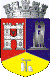 ROMÂNIAJUDEŢUL CLUJCONSILIUL LOCAL AL MUNICIPIULUI DEJStr. 1 Mai nr. 2, Tel.: 0264/211790*, Fax 0264/223260, E-mail: primaria@dej.ro 